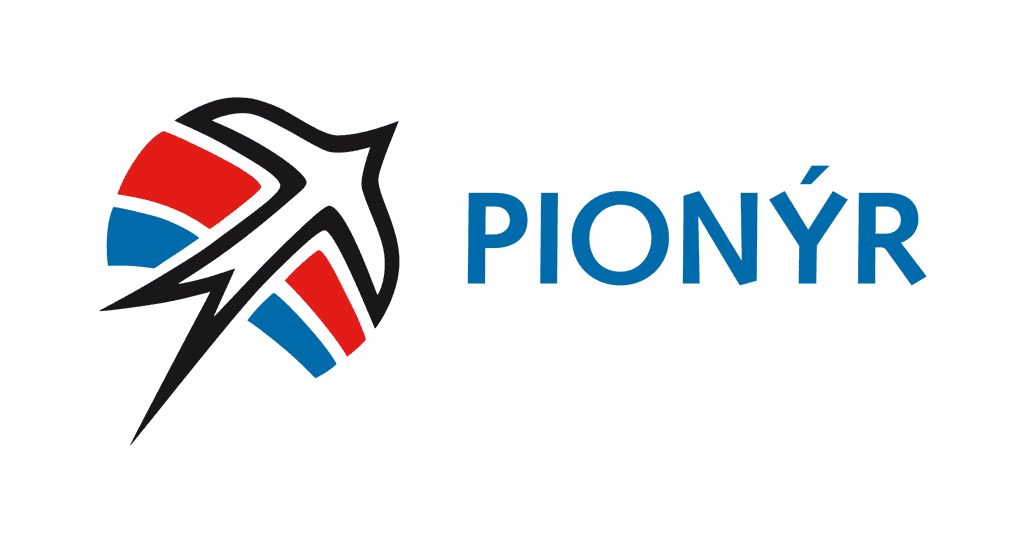 PIONÝR, z.s. - PIONÝRSKÁ SKUPINA 8. BŘEZNA JINDŘICHŮV HRADECKLEPÁKŮV MLÝN 2021V letošním roce pořádá naše skupina, jako v minulých letech, letní tábory, které budou probíhat v těchto termínech:
Sourozenecká sleva 200,-		Sleva za doporučení 200,-
Bližší informace o činnosti naší skupiny, táborech a slevách na tábory naleznete na internetových stránkách www.klepak.cz nebo na telefonech: I. běh 608 516 866 a 774 682 999II. běh 605 203 930Pro přihlášení vyplňte a podepište níže uvedenou přihlášku a odešlete na e-mail: 8brezna@gmail.com (podepsanou a naskenovanou) 
nebo na adresu: PS 8. března J. Hradec, Husova 1151/II, 377 01, J.HradecPreferujeme přihlášení e-mailem; v případě, že bychom byli nuceni omezit počet účastníků, bude rozhodovat pořadí přihlášení. Nepodepsané přihlášky nebudou do pořadí zařazeny.Podklady k platbě a listy účastníka budeme odesílat e-mailem na adresu, kterou uvedete v přihlášce. Poštou budeme dokumenty zasílat pouze na vyžádání.Pokud budete na tábor čerpat příspěvek z FKSP a znáte fakturační údaje, prosíme, připojte je k přihlášce.................................................................zde odstřihněte..............................................................I. běh 3.7.2021 – 17.7.2021doporučený věk: 4. až 9. třídacena 4 100,-pro členy oddílu 3 700,-II. běh 17.7.2021 – 31.7.2021doporučený věk: 1. až 6. třídacena 4 100,-pro členy oddílu 3 700,-Závazná přihláška na letní tábor Klepákův mlýn 2021nehodící se škrtnětePřihlašuji tímto syna/dceru na I.běh / II.běh letního tábora Klepákův mlýn 2021Příjmení a jméno dítěte:Adresa a PSČ:Datum narození:Škola a třída:Telefon na rodiče:E-mail na rodiče:
Velikost trička (zakroužkujte): 122 / 134 / 146 / 158 / S / M / L / XL / XXL
Doprava na tábor: využijeme objednaný autobus z JH/zajistíme si vlastní dopravu
Jak jste se dozvěděli o našem táboře:Dávám tímto souhlas s tím, aby spolek Pionýr, v souladu se zákonem č.101/2000 Sb. O ochraně osobních údajů, zpracoval údaje uvedené na přihlášce.Podpis rodičů